06.04.2022 22:57Глава Рособрнадзора сдал ЕГЭ с родителями выпускниковТекст: Ирина ОгилькоФото: Олеся КурпяеваРоссийская газета - Столичный выпуск № 75(8723)Руководитель Федеральной службы по надзору в сфере образования и науки Анзор Музаев вместе с родителями выпускников столичных школ принял участие во Всероссийской акции "Сдаем вместе! День сдачи ЕГЭ". Писали пробный экзамен по базовой математике в Пушкинской школе N 1500.За час до начала во дворе школы уже начали собираться родители - волнение чувствовалось за версту. А вот Анзор Музаев был предельно спокоен.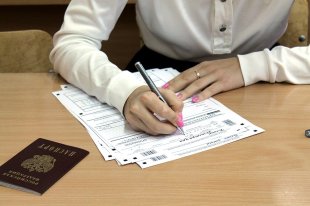 - У меня это уже четвертый "пробник". В прошлом году сдавал в этой же школе ЕГЭ по русскому языку, - поделился перед экзаменом Анзор Музаев. - Сейчас специально не готовился, но и волнения нет. Зато очень интересно, как я, технарь, справлюсь с заданиями.Взрослым на тренировочном ЕГЭ - никаких поблажек: те же процедуры, что предстоят детям на настоящем экзамене. Сначала оставляем все личные вещи на специальном столе или в шкафчике. С собой - только паспорт. С ним регистрируемся на экзамен. Измеряем температуру. После металлоискателя участников распределяют по аудиториям. К слову, число экзаменационных аудиторий сейчас сократилось, ведь отменили большую часть ковидных ограничений, что действовали в предыдущие два года. Осталась лишь зигзагообразная рассадка участников.В аудитории, где сдавал экзамен глава Рособрнадзора, - около 20 человек. Перед началом взрослым рассказали, как правильно заполнить бланк, как переносить ответы с заданиями на итоговый экзаменационный лист. На решение 21 задачи родителям выделили полчаса - и это практически спринт. Для детей экзамен будет длиться три часа.- У меня племянники - выпускники, сама я заканчивала факультет экономической кибернетики, - поделилась с "РГ" Ольга Пасько. - Самым сложным заданием оказалось... справиться с нервами. Зато теперь я знаю, что советовать племянникам - не волноваться.- По опыту скажу: больше всего волнуются и до, и во время экзамена родители. Их волнение передается ученикам. А ведь самое главное для выпускника - спокойствие и собранность, - отметил уже после экзамена Анзор Музаев.Глава Рособрнадзора признался: несколько вопросов показались сложными.- Просто я редко сталкиваюсь с формулами, - уточнил чиновник. - Понравились вопросы про вычет 13 процентов налога из заработка. И про выбор экскурсий, когда в кармане всего пять тысяч рублей. Мой совет ребятам: пока еще есть время, позанимайтесь формулами, порешайте тестовые задачи. Как рассказал "РГ" руководитель комиссии по разработке контрольных измерительных материалов по математике Иван Ященко, в заданиях этого года будет одна новая практико-ориентированная задача про измерение площади объектов.- Пожалуй, эта задача самая сложная, схожие вопросы есть в профильном экзамене по математике, - уточнил он. - Но все вопросы для базового экзамена взяты из обычных школьных учебников. Задания основаны на конкретных ситуациях, с которыми всем приходится сталкиваться в повседневной жизни: рассчитать сумму налога или проценты по кредиту, бюджет на путешествие, количество стройматериалов для ремонта, выбрать оптимальный тариф мобильной связи.Все взрослые с испытанием справились: "двойку" не получил никто, а несколько работ и вовсе были выполнены на уверенную "пятерку".